รายงานการประชุมข้าราชการสำนักงานปศุสัตว์จังหวัดนครพนม/หัวหน้าหน่วยงานในสังกัดกรมปศุสัตว์ครั้งที่ 6/๒๕๖2เมื่อวันที่  2  กรกฎาคม  2562 เวลา 09.00 น.ณ  ห้องประชุมสำนักงานปศุสัตว์จังหวัดนครพนม*********************ผู้มาประชุม๑. นายสมชาย  อนันตจารุตระกูล			ปศุสัตว์จังหวัดนครพนม (ประธาน)๒. นายเชิดชัย จันทร์ตระกูล			หัวหน้าฝ่ายบริหารทั่วไป๓. นายชัยวัฒน์ อุคำพันธ์	หัวหน้ากลุ่มยุทธศาสตร์และสารสนเทศฯ ๔. นายพิพรรธพงศ์  พูดเพราะ			หัวหน้ากลุ่มพัฒนาคุณภาพสินค้าปศุสัตว์ 5. นายประกิจ  ศรีใสย์				หัวหน้ากลุ่มพัฒนาสุขภาพสัตว์6. นางสาวผุดผ่อง แสนฝ่าย			รักษาการในตำแหน่งหัวหน้ากลุ่มส่งเสริมและ						พัฒนาการปศุสัตว์ 7. นายสมัย ศรีหาญ 	ผอ.ศูนย์วิจัยและบำรุงพันธุ์สัตว์นครพนม 8. นางสาวฐิติมา ศรีคำ	หัวหน้าด่านกักกันสัตว์นครพนม (แทน)9. นายนิสสัย  ศรีจันทร์				ปศุสัตว์อำเภอเมืองนครพนม 10. นายประภาส  โยธรรม			รักษาการในตำแหน่งปศุสัตว์อำเภอธาตุพนม 11. นายยิ่ง เปาริสาร				ปศุสัตว์อำเภอโพนสวรรค์ (แทน)12. นายปิติ  พรรณุวงษ์				ปศุสัตว์อำเภอวังยาง และ						รักษาการในตำแหน่งปศุสัตว์อำเภอเรณูนคร13. นายมงคล  สุ่ยวงษ์				รักษาการในตำแหน่งปศุสัตว์อำเภอศรีสงคราม 14. นายอนุรักษ์  กองไชย			ปศุสัตว์อำเภอท่าอุเทน 15. นายนพคุณ คล้ายพันธ์			ปศุสัตว์อำเภอบ้านแพง16. นายสามารถ ดาวเศรษฐ์			ปศุสัตว์อำเภอนาหว้า 	17. นายขรรค์ชัย ช่วงชัย				ปศุสัตว์อำเภอปลาปาก18. นายอรรถพล อัครจันทร์			ปศุสัตว์อำเภอนาทม19. นางสาวนงนุช  งอยผาลา			ปศุสัตว์อำเภอนาแกผู้ไม่มาประชุม		1. นายเสน่ห์ กุลนะ				ผอ.ศูนย์วิจัยและพัฒนาอาหารสัตว์นครพนมผู้เข้าร่วมประชุม				1. นายประหยัด  ศรีโคตร				นายสัตวแพทย์ชำนาญการ		2. นายสุพจน์ บุญรัตน์				สัตวแพทย์ชำนาญงาน		3. นายศิวะ สาริบุตร				นักจัดการงานทั่วไปเริ่มประชุมเวลา 09.00 น.		เมื่อข้าราชการในสังกัดสำนักงานปศุสัตว์จังหวัดนครพนม มาครบองค์ประชุม นายสมชาย อนันตจารุตระกูล   ปศุสัตว์จังหวัดนครพนม เป็นประธานในที่ประชุม ได้นำข้าราชการสวดมนต์ไหว้พระ กล่าวเปิดประชุมและดำเนินการประชุมตามระเบียบวาระ ดังต่อไปนี้ระเบียบวาระที่ ๑ เรื่อง ประธานแจ้งให้ที่ประชุมทราบ	1. ประชุมสัมมนา การขับเคลื่อนนโยบายสำคัญของกรมปศุสัตว์​		โดยนายสัตวแพทย์​จีระศักดิ์​ พิ​พัฒนพงศ์​โสภณ​ รองอธิบดี​กรม​ปศุสัตว์​ เป็นประธานเปิดและมอบนโยบาย ซึ่งได้เน้นย้ำ มาตรการควบคุม ป้องกัน โรคอหิวาต์แอฟริกาในสุกร ( ASF )  ดังนี้			1. การสำรวจเกษตรกรผู้เลี้ยงสุกรในพื้นที่ เพื่อการป้องกันโรคที่เข้าถึงเกษตรกรรายย่อยพร้อมทั้งสนับสนุนให้มีการทำระบบความปลอดภัยทางชีวภาพภายในฟาร์มเลี้ยงสัตว์		2. การประชาสัมพันธ์ให้ความรู้แก่เกษตรกรผู้เลี้ยงสุกรและประชาชนทั่วไป เรื่องโรคอหิวาต์แอฟริกา  ในสุกร ( ASF ) ทั้งนิยามของโรค ข้อสั่งเกตสัตว์ป่วยและตาย ผลกระทบหากเกิดการระบาด เพื่อให้เกษตรกรได้รับความรู้ความเข้าใจ ให้ความร่วมมือในการแจ้งโรคระบาดภายใน 12 ชั่วโมงหลังพบโรค		3. ให้เข้มงวดในการออกใบอนุญาตเคลื่อนย้าย  ร.3 และ ร.4		4. ให้ตรวจสอบโรงฆ่าสุกรเถื่อนและห้องเย็นเก็บซากภายในพื้นที่ และบังคับใช้กฎหมายทั้งสถานที่ที่ไม่ได้รับอนุญาตและที่ปฏิบัติไม่ถูกต้องตามกฎหมาย		5. สำรวจเขียงขายหมู ให้มีใบอนุญาตค้าสัตว์และซากสัตว์ให้ถูกต้อง 		6. ประสานความร่วมมือกับภาคเอกชน ออกแบบมาตรการในการเฝ้าระวังและป้องกันโรคในพื้นที่ ร่วมมือกันดำเนินงานตามบทบาทหน้าที่ของตน อย่างเต็มความสามารถ	2. โรคพิษสุนัขบ้า		ในพื้นที่จังหวัดนครพนมมี อปท. จำนวน 103 แห่ง โดยเข้าร่วมโครงการฯ กับ สนง.ปศจ.นพ. จำนวน 101 แห่ง ยังไม่เข้าร่วม จำนวน 2 แห่ง คือ อบต.โพธิ์ตาก อ.เมือง และ อบต.โนนตาล อ.ท่าอุเทน ให้ปศุสัตว์อำเภอประสานงานเพื่อให้เข้าร่วมโครงการฯ ต่อไป	จึงนำเรียนที่ประชุมทราบ ที่ประชุม	รับทราบระเบียบวาระที่ ๒ เรื่อง พิจารณารับรองรายงานการประชุมฝ่ายบริหารงานทั่วไป ได้จัดทำรายงานการประชุมข้าราชการประจำเดือน ครั้งที่ 5/๒๕๖2 เมื่อวันที่               5 มิถุนายน 2562 และได้ลงในเว็บไซต์ของสำนักงานปศุสัตว์จังหวัดนครพนม เพื่อให้ผู้เข้าประชุมทุกท่านได้พิจารณา  และได้แก้ไขแล้วจึงเสนอที่ประชุมเพื่อโปรดพิจารณารับรอง จึงนำเรียนที่ประชุมทราบที่ประชุม	รับรองรายงานการประชุมระเบียบวาระที่ ๓  เรื่อง สืบเนื่องมาจากการประชุมครั้งที่แล้ว	-ระเบียบวาระที่ ๔ เรื่องเพื่อทราบและดำเนินการ๔.1 ด่านกักกันสัตว์นครพนมนางสาวฐิติมา ศรีคำ  แทนหัวหน้าด่านกักกันสัตว์นครพนม มีเรื่องแจ้งที่ประชุม ดังนี้	1. การเฝ้าระวังโรคอหิวาต์แอฟริกันในสุกร ( ASF )		- กรมปศุสัตว์ จัดชุดเฉพาะกิจลงพื้นที่เพื่อตรวจสอบและเฝ้าระวังโรค จากด่านกักกันสัตว์นครปฐมและเพชรบุรี จำนวน 4 ชุด ลงพื้นที่จุดผ่อนปรนและจุดผ่านแดนถาวร 		- ด่านกักกันสัตว์นครพนม ได้ตรวจยึดสินค้าปศุสัตว์ที่นำเข้ามาในราชอาณาจักร ในเดือนมิถุนายน 2562 จำนวน 3 คดี โดยสินค้าที่ได้ตรวจยึด คือ เนื้อโคกระบือตากแห้ง จำนวน 1 กิโลกรัม แหนมสุกร จำนวน         0.5 กิโลกรัม ไส้กรอกสุกร จำนวน 1 กิโลกรัม หนังโคกระบือตากแห้งจำนวน 9.5 กิโลกรัม ไข่มีเชื้อ จำนวน 50 ฟองซากสุกร จำนวน 3 กิโลกรัม โดยของกลางที่ไม่ใช่เนื้อสุกรหรือซากสุกรได้ดำเนินการทำลาย ในส่วนที่เป็นซากสุกรและผลิตภัณฑ์ได้เก็บตัวอย่างและส่งตรวจที่ ศวพ.ขอนแก่น 	2. ยอดการส่งออก ประจำเดือนมิถุนายน ๒๕๖2 มีดังนี้ - โค 		จำนวน  15,456 ตัว  	- กระบือ 	จำนวน  7,897	 ตัว- สุกรพันธุ์	จำนวน  31  ตัว		- ชิ้นส่วนไก่	จำนวน  4.7  ตัน	จึงนำเรียนที่ประชุมทราบ	ที่ประชุม	รับทราบ๔.2 ศูนย์วิจัยและบำรุงพันธุ์สัตว์นครพนมนายสมัย ศรีหาญ  ผู้อำนวยการศูนย์วิจัยและบำรุงพันธุ์สัตว์นครพนมมีเรื่องแจ้งที่ประชุม ดังนี้1. โครงการขยายพันธุ์และส่งเสริมการผลิตสัตว์ ตามโครงการไทยนิยมยั่งยืน	ให้บริการแก่เกษตรกรที่เข้าร่วมโครงการฯ จำนวน 80 ราย ตามรายละเอียด ดังนี้		- สัตว์ปีก จำนวน 5,515 ตัว		- กระบือ  จำนวน 12 ตัว 	กรมปศุสัตว์ ได้ขยายระยะเวลาตามโครงการฯ ไปจนถึงวันที่ 30 กันยายน 2562 ขอฝากปศุสัตว์ประชาสัมพันธ์ โครงการฯ ดังกล่าว		- เป็ดเทศ ราคาตัวละ 20 บาท		- ไก่งวง ราคาตัวละ 32 บาท	จึงนำเรียนที่ประชุมทราบ	ที่ประชุม	รับทราบ๔.3 ศูนย์วิจัยและพัฒนาอาหารสัตว์นครพนม	-๔.4 ฝ่ายบริหารทั่วไปนายเชิดชัย จันทร์ตระกูล  หัวหน้าฝ่ายบริหารทั่วไป มีเรื่องแจ้งให้ที่ประชุมทราบดังนี้1. ภาพรวมวันหยุดราชการประจำปีและการกำหนดให้วันที่ 4 พฤษภาคม เป็นวันฉัตรมงคล		เมื่อวันที่ 21 พ.ค. 62 คณะรัฐมนตรีได้พิจารณาเกี่ยวกับเรื่อง ภาพรวมวันหยุดราชการประจำปีและการกำหนดให้วันที่ 4 พฤษภาคม เป็นวันฉัตรมงคล แล้วมีการลงมติ ดังนี้			1. กำหนดให้วันที่ 4 พฤษภาคม ของทุกปีเป็นวันฉัตรมงคล และวันหยุดราชการประจำปี			2. รับทราบภาพรวมวันหยุดราชการประจำปี รวม 19 วัน ส่วนการกำหนดให้เป็นวันหยุดประจำปีของธนาคารและวันหยุดของภาคแรงงาน ให้หน่วยงานที่เกี่ยวข้องรับไปพิจารณาตามอำนาจหน้าที่ต่อไป2. การติดตามการใช้จ่ายงบประมาณ (งบกรมปศุสัตว์) (งบจังหวัด) (งบกลุ่มจังหวัด) ณ วันที่ 1 กรกฎาคม 25622.๑ งบประมาณสำนักงานปศุสัตว์จังหวัดนครพนม		2.๒ งบพัฒนาจังหวัด			2.๓ งบกลุ่มจังหวัดจึงนำเรียนที่ประชุมทราบ		ที่ประชุม	รับทราบ 	๔.5 กลุ่มยุทธศาสตร์และสารสนเทศการพัฒนาปศุสัตว์	นายชัยวัฒน์  อุคำพันธ์  หัวหน้ากลุ่มยุทธศาสตร์และสารสนเทศการปศุสัตว์ 		มีเรื่องแจ้งให้ที่ประชุมทราบ ดังนี้	1. การดำเนินงานปรับปรุงฐานข้อมูลทะเบียนเกษตรกรผู้เลี้ยงสัตว์รายครัวเรือน  ประจำปี ๒๕๖๒		การบันทึกข้อมูลในระบบทะเบียนเกษตรกรผู้เลี้ยงสัตว์รายครัวเรือน  ปีงบประมาณ 2562 ทุกอำเภอทำได้ตามเป้าหมาย ภาพรวมทั้งจังหวัด บันทึกได้ 51,615 ครัวเรือน คิดเป็นร้อยละ 108.21		2. การช่วยเหลือผู้ประสบภัยพิบัติกรณีฉุกเฉิน ( อุทกภัย ) ด้านปศุสัตว์ พ.ศ. 2562 		- การเตรียมความพร้อมป้องกันและแก้ไขปัญหาอุทกภัย จังหวัดนครพนมกรณีก่อนเกิดภัย			ด้วยกรมอุตุนิยมวิทยา ได้คาดการลักษณะอากาศช่วงฤดูฝนของประเทศไทย พ.ศ.2561 ว่าฤดูฝนปีนี้จะเริ่มต้นปลายสัปดาห์ที่ 3 ของเดือนพฤษภาคม 2562 และจะสิ้นสุดประมาณกลางเดือนตุลาคม 2562 และในช่วงสองปีที่ผ่านมาได้เกิดอุทกภัยในหลายพื้นที่ของจังหวัดนครพนม  เพื่อเป็นการเฝ้าระวังเหตุและการให้ความช่วยเหลือเกษตรกรและสัตว์เลี้ยงที่ประสบภัยพิบัติ ได้ทันท่วงที สำนักงานปสุสัตว์จังหวัดนครพนม จึงขอให้อำเภอติดตามสถานการณ์สภาพอากาศและปริมาณน้ำอย่างใกล้ชิด  สำรวจและกำหนดพื้นที่อพยพสัตว์ให้สามารถช่วยเหลือผู้ประสบภัยและสัตว์เลี้ยงได้อย่างทันท่วงที  ประชาสัมพันธ์สร้างความรับรู้ให้แก่เกษตรกร สำรองเสบียงอาหารสัตว์ เวชภัณฑ์ดูแลสุขภาพสัตว์ เพื่อเตรียมความพร้อมรับมือสถานการณ์การเกิดสาธารณภัยต่างๆ ในเขตพื้นที่จังหวัดนครพนม		- แผนการช่วยเหลือเกษตรกรผู้ประสบภัยพิบัติด้านปศุสัตว์  จังหวัดนครพนม กรณีเกิดภัย			มีขั้นตอนการปฏิบัติการช่วยเหลือดังนี้
  			1. การสำรวจความเสียหาย โดยดำเนินการ ดังนี้
    		  	- เกษตรกรแจ้งความประสงค์ขอรับการช่วยเหลือ ( กษ. 01 )
      			- คณะอนุกรรมการระดับอำเภอตรวจสอบความเสียหายระดับหมู่บ้าน
      			- เจ้าหน้าที่ปศุสัตว์อำเภอตรวจสอบการขึ้นทะเบียน และตรวจสอบความเสียหายจัดทำและบันทึก			  ข้อมูลลงแบบ กษ.01 และ กษ.02 เพื่อนำไปปิดประกาศไม่น้อยกว่า 3 วัน
  			2. นำเสนอ คณะกรรมการ ก.ช.ภ.อ. พิจารณาให้การช่วยเหลือ  โดยปศุสัตว์อำเภอ นำ กษ.02  				  และข้อมูลความเสียหาย เสนอคณะกรรมการ ก.ช.ภ.อ. พิจารณารับรองให้ความเห็นชอบ
   			3. จัดทำ กษ.03 เสนอ คณะกรรมการ ก.ช.ภ.จ.  พิจารณารให้การช่วยเหลือ	จึงนำเรียนที่ประชุมทราบ	ที่ประชุม	รับทราบ๔.6 กลุ่มพัฒนาคุณภาพสินค้าปศุสัตว์นายพิพรรธพงศ์  พูดเพราะ  หัวหน้ากลุ่มพัฒนาคุณภาพสินค้าปศุสัตว์มีเรื่องแจ้งให้ที่ประชุมทราบ ดังนี้1. กิจกรรมการรับรองมาตรฐานฟาร์มเลี้ยงสัตว์	1.1 การรับรองฟาร์มใหม่		- มีเป้าหมาย 10 ฟาร์ม ผลงานสะสม  2 ฟาร์ม คิดเป็น 20 % 	1.2 การตรวจติดตาม		- มีเป้าหมาย 172 ฟาร์ม ผลงานสะสม  159  ฟาร์ม คิดเป็น 92.44 % 	1.3 การต่ออายุฟาร์มมาตรฐาน		- มีเป้าหมาย 3 ฟาร์ม ผลงานสะสม 4 ฟาร์ม คิดเป็น 133.33 %2. การเฝ้าระวังตรวจสอบสารตกค้างในสัตว์ปีก สุกร น้ำผึ้ง ไข่ไก่ ไข่นกกระทา 	เก็บตัวอย่างเฝ้าระวัง เป้าหมาย 25 ตัวอย่าง ผลงานสะสม  21 ตัวอย่าง คิดเป็น 84 %3. การแก้ไขปัญหาการใช้สารเร่งเนื้อแดง 	การรับรองฟาร์มปลอดสารเร่งเนื้อแดง 		- ฟาร์มต่ออายุ	 	เก็บ 1 ครั้ง ให้ผลลบ ก็สามารถต่ออายุได้ 		- ฟาร์มรับรองใหม่ 	เก็บ 2 ครั้ง ติดต่อกันให้ผลลบทั้ง 2 ครั้ง ก็สามารถรับรองได้ 		- เก็บตัวอย่างปัสสาวะจากฟาร์มสุกร 			เป้าหมาย 380 ตัวอย่าง ผลงานสะสม  296  ตัวอย่าง คิดเป็น 77.88 %		- เก็บตัวอย่างปัสสาวะจากฟาร์มโคขุน 			เป้าหมาย 120 ตัวอย่าง ผลงานสะสม  93 ตัวอย่าง คิดเป็น 77.50%		- ฟาร์มสุกรปลอดสารเร่งเนื้อแดง			เป้าหมาย 100 ตัวอย่าง ผลงานสะสม  52 ฟาร์ม คิดเป็น 52 %		- ฟาร์มโคขุนปลอดสารเร่งเนื้อแดง			เป้าหมาย 20 ตัวอย่าง ผลงานสะสม  10 ฟาร์ม คิดเป็น 50 %4. กิจกรรมตรวจสอบและออกใบอนุญาต โรงฆ่าสัตว์ภายในประเทศ (การตรวจสอบโรงฆ่าสัตว์ภายในประเทศ)	- ตรวจติดตามมาตรฐานโรงฆ่าสัตว์ที่มีใบอนุญาต 		เป้าหมาย  14  โรงฆ่าสัตว์  ผลงานสะสม  14  แห่ง  คิดเป็น  100  %	- เก็บตัวอย่างจากโรงฆ่าสัตว์ 		เป้าหมาย  20  ตัวอย่าง  ผลงานสะสม  28  ตัวอย่าง  คิดเป็น  140  %5. โครงการเนื้อสัตว์ปลอดภัย ใส่ใจผู้บริโภค (ปศุสัตว์ OK) 	- เก็บตัวอย่างจากสถานที่จำหน่ายเนื้อสัตว์โครงการปศุสัตว์ OK 		เป้าหมาย  25  ตัวอย่าง  ผลงานสะสม  27  ตัวอย่าง  คิดเป็น  108  %	- เก็บตัวอย่างจากสถานที่จำหน่ายไข่โครงการปศุสัตว์ OK 		เป้าหมาย  8  ตัวอย่าง  ผลงานสะสม  8  ตัวอย่าง  คิดเป็น  100  %6. กิจกรรม ควบคุมคุณภาพตามพ.ร.บ.อาหารสัตว์	- บริการการออกใบอนุญาตขายอาหารสัตว์ 		ผลการปฏิบัติงาน 32 ร้าน	- เป้าหมาย บริการตรวจต่ออายุใบอนุญาตขายอาหารสัตว์ 180  ร้าน 		ผลการปฏิบัติงาน 249 ร้าน	- บริการตรวจติดตามใบอนุญาตขายอาหารสัตว์ 201  ร้าน 		ผลการปฏิบัติงาน 329 ร้าน7. กิจกรรมสิ่งแวดล้อมด้านการปศุสัตว์ 	- ติดตามตรวจสอบด้านสิ่งแวดล้อมฟาร์มสุกร 8 แห่ง ดำเนินการแล้ว 6 แห่ง		- เป้าหมายเก็บตัวอย่างน้ำเสียจากฟาร์มสุกร 36 ตัวอย่าง ผลงานสะสม  30  ตัวอย่าง  		- เป้าหมายเก็บตัวอย่างน้ำเสียจากโรงฆ่าสัตว์ 14 ตัวอย่าง ผลงานสะสม  12  ตัวอย่าง  8. กิจกรรมตรวจสอบโรงงานผลิตวัตถุอันตรายด้านปศุสัตว์  	เก็บตัวอย่างยาเพื่อตรวจวิเคราะห์คุณภาพตามตำรับยา เป้าหมาย 3 ตัวอย่าง 	- Ivermectin 	- Tylocin 	- Enrofloxacin  ผลการปฏิบัติงานครบ ทั้ง 3 ตัวอย่างแล้ว9. กิจกรรมควบคุมป้องกันและแก้ไขปัญหาเชื้อดื้อยา	เป้าหมาย  26  ตัวอย่าง  ผลงานสะสม  26  ตัวอย่าง  คิดเป็น  100  %10. กิจกรรมการพัฒนาและส่งเสริมอุตสาหกรรมฮาลาลด้านปศุสัตว์ 	- สถานประกอบการสินค้าปศุสัตว์ที่ได้รับการตรวจประเมินตามเกณฑ์มาตรฐานฮาลาล 		เป้าหมาย 1 ราย ผลงานสะสม  1  ตัวอย่าง  คิดเป็น  100  %	- เก็บตัวอย่างเพื่อส่งตรวจวิเคราะห์ การปนเปื้อน ดี เอ็น เอ สุกร (porcine DNA) 		เป้าหมาย 10 ตัวอย่าง ผลงานสะสม  10  ตัวอย่าง  คิดเป็น  100  %11. โครงการอาหารเสริม (นม) โรงเรียนจังหวัดนครพนม ภาคเรียนที่ 1 ปีการศึกษา 2562	ให้บูรณาการเกษตรอำเภอในการตรวจเยี่ยมหน่วยจัดซื้อ (อบต/ทต/ทม) และโรงเรียนในความดูแลของหน่วยจัดซื้อ โดยรายงานภาพถ่ายมาที่กลุ่มฯ 14. แผนดำเนินงาน เดือนกรกฎาคม 2562	แผนการส่งตัวอย่าง 		กิจกรรมแก้ไขปัญหาการใช้สารเร่งเนื้อแดง (ส่ง 22 ก.ค. 62)			- ปัสสาวะสุกรจากฟาร์ม 				- อ.เมือง	4  ตย.	- อ.ธาตุพนม	4  ตย.	- อ.เรณูนคร	4  ตย.					- อ.นาแก	4  ตย.	- อ.ปลาปาก	4  ตย.	- อ.วังยาง	1  ตย.				- อ.ศรีสงคราม	4  ตย.	- อ.นาหว้า	4  ตย.	- อ.บ้านแพง	4  ตย.					- อ.โพนสวรรค์	4  ตย.	- อ.ท่าอุเทน	1  ตย.	- อ.นาทม	4  ตย.			- ปัสสาวะโคขุนจากฟาร์ม				- อ.เมือง	2  ตย.	- อ.ธาตุพนม	1  ตย.	- อ.เรณูนคร	1  ตย.					- อ.นาแก	1  ตย.	- อ.ปลาปาก	1  ตย.	- อ.วังยาง	1  ตย.				- อ.ศรีสงคราม	1  ตย.	- อ.นาหว้า	1  ตย.	- อ.บ้านแพง	1  ตย.					- อ.โพนสวรรค์	1  ตย.	- อ.ท่าอุเทน	1  ตย.	- อ.นาทม	1  ตย.		กิจกรรมสิ่งแวดล้อม (ส่ง 22 ก.ค. 62)				- น้ำเสียจากฟาร์มสุกร				- อ.ธาตุพนม	1  ตย.	- อ.เรณูนคร	1  ตย.	- อ.นาแก	1  ตย.					- อ.ศรีสงคราม	1  ตย.	- อ.นาหว้า	1  ตย.	- อ.บ้านแพง	1  ตย.				- น้ำเสียจากโรงฆ่าสัตว์				- อ.เรณูนคร	1  ตย.	- อ.นาหว้า	1  ตย.			แผนการส่งตัวอย่างสารตกค้าง (ส่ง 8 ก.ค. 62)				- อ.เรณูนคร	1  ตย.	จึงนำเรียนที่ประชุมทราบที่ประชุม	รับทราบ	๔.7 กลุ่มพัฒนาสุขภาพสัตว์	นายประกิจ  ศรีใสย์  หัวหน้ากลุ่มพัฒนาสุขภาพสัตว์		มีเรื่องแจ้งให้ที่ประชุมทราบดังนี้1. สถานการณ์โรคระบาดสัตว์และการควบคุมโรค 	- เดือนมิถุนายน 62 มีรายงานโรคระบาด 19 ครั้ง ใน 11 จังหวัด 	- Brucellosis 10 ครั้ง (ไม่ยืนยัน 1) 	- FMD 4 ครั้ง 	- PRRS 2 ครั้ง 	- CSF 1 ครั้ง	- EIA 1 ครั้ง - สถานการณ์การตรวจพบเชื้อโรคพิษสุนัขบ้าในสัตว์ 2557 – 30 มิ.ย. 2562 (ปี 2562 n = 256)- สถานการณ์การตรวจพบเชื้อโรคพิษสุนัขบ้าในสัตว์ 1 – 30 มิ.ย. 62 (n=32)	- สถานการณ์การแพร่ระบาดของโรคอหิวาต์แอฟริกาในสุกร (African Swine Fever, ASF)	  (1 ม.ค. – 1 มิ.ย. 62, n =2,461)	มาตรการเพิ่มเติมการเข้มงวดเฝ้าระวังโรคอหิวาต์แอฟริกาในสุกรพื้นที่จังหวัดที่ประกาศเขตเฝ้าระวังโรค      อหิวาต์แอฟริกาในสุกร		๑. การเก็บตัวอย่างซากสุกรหรือผลิตภัณฑ์จากสถานที่จำหน่ายเนื้อสัตว์หรือผลิตภัณฑ์จากสัตว์ 			๑.๑ ดำเนินการเก็บตัวอย่างซากสุกรหรือผลิตภัณฑ์จากสถานที่จำหน่ายเนื้อสัตว์หรือผลิตภัณฑ์จากสัตว์ เขียงละไม่น้อยกว่า ๒๐๐ กรัม รวมทั้งทำ surface swab ที่เขียงจำหน่าย โดยเก็บตัวอย่าง ทุกเขียง เขียงละ ๑ ครั้งต่อเดือน จากนั้นส่งตัวอย่างไปยังกลุ่มพัฒนาสุขภาพสัตว์ ทุกวันอังคารของสัปดาห์ ภายใน ๔๘ ชั่วโมงนับตั้งแต่เก็บตัวอย่าง ทั้งนี้วิธ๊การเก็บตัวอย่างและรักษาคุณภาพตัวอย่างให้ดำเนินการตามแนวทางเวชปฏิบัติของโรค  อหิวาต์แอฟริกาในสุกร (CPG) 			๑.๒ ตรวจสอบใบอนุญาตทำการค้าหรือหากำไรในลักษณะคนกลางซึ่งซากสัตว์ (ร.๑๐/๑) และใบรับรองให้จำหน่ายเนื้อสัตว์ (รน.๑ หรือ รน.๒ หรือ รน.๓) หากตรวจสอบไม่พบให้ดำเนินการตามกฎหมายโดยเคร่งครัด โดยให้ส่งรายงานทุกวันอังคารของสัปดาห์ 		๒. การตรวจสอบโรงฆ่าสัตว์ในพื้นที่ 			๒.๑ ตรวจเข้มงวดตรวจจับโรงฆ่าสัตว์ที่ไม่ได้รับอนุญาต และบังคับใช้กฎหมายโดยเคร่งครัด รวมทั้งให้เก็บตัวอย่างซากและทำ surface swab ตามแนวทางการเฝ้าระวังและควบคุมโรคอหิวาต์แอฟริกาในสุกรในโรงฆ่าสัตว์ และให้เก็บตัวอย่างเพิ่มที่จุดรวมของเสียของโรงฆ่าสัตว์นั้นด้วย โดยให้ส่งรายงานผลทุกวันอังคารของสัปดาห์ 			๒.๒ กรณีโรงฆ่าที่ได้รับอนุญาตให้ทำการตรวจประเมินวิธีการปฏิบัติงานด้านสุขอนามัยของผู้ประกอบการหากพบข้อบกพร่องให้คำแนะนำเพื่อทำการปรับปรุง แก้ไข แต่หากผู้ประกอบการยังคงละเลยให้ดำเนินการตามขั้นตอนของกฎหมายระเบียบที่เกี่ยวข้องทันที โดยให้ส่งรายงานผลทุกวันอังคารของสัปดาห์ 		๓. การเคลื่อนย้ายสัตว์และซากสัตว์เข้าจังหวัดที่มีการประกาศเขตเฝ้าระวังโรคอหิวาต์แอฟริกาในสุกร 			๓.๑ ห้ามมิให้ผู้ใดเคลื่อนย้ายสัตว์หรือซากสัตว์ตามที่กำหนดในประกาศดังกล่าว เข้า ออกผ่าน หรือภายในเขตนั้น เว้นแต่ได้รับอนุญาตเป็นหนังสือจากสัตวแพทย์ผู้มีหน้าที่รับผิดชอบประจำเขตนั้นทุกครั้งที่มีการเคลื่อนย้าย 			๓.๒ กรณีการออกใบอนุญาตเคลื่อนย้ายซากสุกรแช่แข็งให้สัตวแพทย์ประจำท้องที่ต้นทางตรวจสอบแหล่งที่มาของซากสุกรต้องมาจากโรงฆ่าที่ถูกต้องตามกฎหมายและปฏิบัติตามกฎหมายย่างครบถ้วน ได้แก่ การแจ้งฆ่าที่ถูกต้อง การชำระค่าอากรการฆ่าสัตว์ รวมถึงมีการรับรองให้จำหน่ายเนื้อสัตว์โดยพนักงานตรวจโรคสัตว์ตามระเบียบกรมปศุสัตว์ว่าด้วยการรับรองให้จำหน่ายเนื้อสัตว์ พ.ศ.๒๕๖๐ 		๔. ให้ผู้ช่วยสัตวแพทย์สำรวจเกษตรกรผู้เลี้ยงสุกรรายย่อย และการรายงานการเฝ้าระวังและ        การประเมินความเสี่ยงลงข้อมูลในระบบ E-Smart plus 2. การรณรงค์ฉีดวัคซีนป้องกันโรค FMD, HS, ทำลายเชื้อโรคในพื้นที่เสี่ยงต่อการเกิดโรค FMD รอบที่ 2/2562		- จัดทำแผนฉีดวัคซีน 	(30 มิ.ย. 62) 		- รณรงค์ฉีดฯ 		มิ.ย.  – ก.ค. 62 		- รายงานผล 		9 ก.ย. 62 		95%  ของจำนวนสัตว์ทั้งหมด (อายุตั้งแต่ 4 เดือนขึ้นไป) 		ส่งแผนภายในวันที่ 20 มิ.ย. 62 		สรุปรายหมู่บ้านลงในรายงานผลการฉีด (กคร.5) ส่งภายในวันที่ 9 ก.ย. 623. ผลการปฏิบัติงานผสมเทียม ปีงบประมาณ 2562 		- โคเนื้อ  	เป้าหมายจำนวน 6,500 ตัว ผลงาน 8,511 ตัว คิดเป็น 131%    		- ลูกเกิด-โคเนื้อ	เป้าหมายจำนวน 3,900 ตัว ผลงาน 6,089 ตัว คิดเป็น 156.1% 		- ลูกเกิด-กระบือ เป้าหมายจำนวน 600 ตัว ผลงาน 1,191 ตัว คิดเป็น 198.5%   		- กระบือ 	เป้าหมายจำนวน 1,000 ตัว ผลงาน 1,206 ตัว คิดเป็น 120.6% 	4. กิจกรรมสำรวจระดับภูมิคุ้มกันโรคนิวคาสเซิลในไก่ภายหลังที่ได้รับวัคซีนป้องกันโรคนิวคาสเซิล รอบที่ 2/2562   		ระยะเวลาในการดำเนินการ : 1 - 31 กรกฎาคม 2561 		เอกสารประกอบ : ปส.1 /  กำหนดส่ง : ภายในวันที่ 18 กรกฎาคม 2562  	5. สำรวจสัตว์ปีกจังหวัดนครพนม รอบที่ 2 ประจำปี 2562 (กำหนดส่งวันที่  17 มิถุนายน 2562 )			1. ฟาร์มสัตว์ปีกที่ได้รับรองขึ้นทะเบียน นำซากสัตว์ปีกตายปกติหรือคัดทิ้งไปยังโรงงานกำจัดซาก		2. ฟาร์มสัตว์ปีกที่ได้รับรองขึ้นทะเบียน นำซากสัตว์ปีกตายปกติหรือคัดทิ้งไปยังสถานที่เลี้ยงสัตว์น้ำ		3. สัตว์ปีกในฟาร์มที่ได้รับรองมาตรฐานฟาร์ม		4. สัตว์ปีกในฟาร์มที่ไม่ได้รับรองมาตรฐานฟาร์ม		5. สัตว์ปีกพันธุ์ 			6. สถานที่ฟักไข่สัตว์ปีก		7. เป็ดไล่ทุ่ง			8. ครัวเรือนในพื้นที่กันชนที่ผ่านการรับรองสถานภาพปลอดโรคไข้หวัดนก			9. สนามชนไก่			10. ตลาดค้าสัตว์ปีกมีชีวิต			11. ทะเบียนเกษตรกรผู้เลี้ยงสัตว์ปีกพื้นเมือง หรือไก่ชนที่ผ่านการรับรองสถานที่เลี้ยงสัตว์ปีก   	พื้นเมือง หรือไก่ชนป้องกันโรค 			12. สัตว์ปีกในฟาร์มที่มีระบบการป้องกันโรค และการเลี้ยงสัตว์ที่เหมาะสม (GFM)	6. โครงการรณรงค์ทำวัคซีนป้องกันโรคในไก่พื้นเมือง ครั้งที่ 3/2562 		รายงานผลการดำเนินงาน ตามแบบฟอร์ม ฉว.๑ และส่งข้อมูลมายัง					E-mail : pnpm.health@dld.go.th ภายในวันที่ 25 มิถุนายน 2562	7. กิจกรรมสำรวจระดับภูมิคุ้มกันโรคนิวคาสเซิลในไก่ภายหลังที่ได้รับวัคซีนป้องกันโรคนิวคาสเซิล รอบที่ 2/2562 		เอกสารประกอบ : ปส.1/ กำหนดส่ง  ภายในวันที่ 18 กรกฎาคม 2562 	8. มาตรการบูรณาการ ควบคุม ป้องกัน และเร่งรัดเฝ้าระวังเชิงรุกโรคพิษสุนัขบ้า (1 พ.ค. – 30 มิ.ย. 62)	ให้อำเภอรายงานทุกวันตามแบบฟอร์มที่กำหนด ภายในเวลา 14.00 น. 9. โครงการเฝ้าระวังเชิงรุกรับรองท้องถิ่นปลอดโรคพิษสุนัขบ้า ปี 2562 เป้าหมายตัวอย่าง 103 ตัวอย่าง ส่งแล้ว 77 ตัวอย่าง คิดเป็นร้อยละ 74.76 10. รายงานความก้าวหน้า – สำรวจสัตว์ และผลการฉีดวัคซีนป้องกันโรคพิษสุนัขบ้า ปี 2562 	ตรวจสอบ และเติมข้อมูลในช่องว่าง ส่งทุกวันที่ 24 และ 30 ของทุกเดือน ทางอีเมล์ สนง.ปศจ.นพ.11. รายงานการเฝ้าระวังโรคอหิวาต์แอริกาในสุกร	ส่งทุกวันพฤหัสบดีของสัปดาห์ พร้อมรูปภาพ มาที่อีเมล์ pnpm.health@dld.go.th13. โครงการสร้างสถานภาพปลอดโรคโลหิตจางติดเชื้อในม้า (EIA) ประจำปี ๒๕๖๒ 	- วันที่ 15 ก.ค. 62 อ.ธาตุพนม จำนวน 10 ตัว  อ.ปลาปาก จำนวน 6 ตัว  อ.เรณูนคร จำนวน 1 ตัว	- วันที่ 18 ก.ค. 62 อ.โพนสวรรค์ จำนวน 55 ตัว  	- วันที่ 19 ก.ค. 62 อ.นาแก จำนวน 20 ตัว  	- วันที่ 22 ก.ค. 62 อ.เมืองนครพนม จำนวน 12 ตัว  	- วันที่ 15 ก.ค. 62 อ.นาทม จำนวน 3 ตัว  14. หน่วยสัตวแพทย์เคลื่อนที่ เดือนกรกฎาคม 2562 (อำเภอพื้นที่เบิกเบี้ยเลี้ยง 2,000 บาท/ครั้ง)	- จังหวัดเคลื่อนที่			วันที่ 18 กรกฎาคม 2562 ที่ โรงเรียนบ้านโพนแพง ม.2  ต.โพนแพง  อ.ธาตุพนม	- สัตวแพทย์เคลื่อนที่		ที่ อ.ศรีสงครามจึงนำเรียนที่ประชุมทราบที่ประชุม	รับทราบ	๔.8  กลุ่มส่งเสริมและพัฒนาการปศุสัตว์	นางสาวผุดผ่อง แสนฝ่าย	  รักษาการในตำแหน่งหัวหน้ากลุ่มส่งเสริมและพัฒนาการปศุสัตว์   	มีเรื่องแจ้งให้ที่ประชุมทราบดังนี้	๑. ผลการปฏิบัติงานประจำเดือนมิถุนายน 2562		- วันที่ 6 มิถุนายน 2562 ติดตามความก้าวหน้าโครงการธนาคารโค-กระบือ เพื่อเกษตรกร          ตามพระราชดำริ ณ สำนักงานปศุสัตว์อำเภอโพนสวรรค์ อำเภอโพนสวรรค์		- วันที่ 6 มิถุนายน 2562 ติดตามความก้าวหน้าโครงการส่งเสริมการผลิตด้านการเกษตรครบวงจรในพื้นที่แปลงใหญ่ ด้านการผลิตปศุสัตว์ ณ บ้านห้วยไห  ตำบลบ้านค้อ อำเภอโพนสวรรค์		- วันที่ 11 มิถุนายน 2562 ติดตามความก้าวหน้าโครงการธนาคารโค-กระบือ เพื่อเกษตรกร        ตามพระราชดำริ ณ อำเภอนาทม		- วันที่ 12 มิถุนายน 2562 ติดตามความก้าวหน้าโครงการธนาคารโค-กระบือ เพื่อเกษตรกร        ตามพระราชดำริ ณ อำเภอท่าอุเทน			- วันที่ 15 มิถุนายน 2562 มอบปัจจัยการผลิตกล่องบรรจุไข่แก่กลุ่มเกษตรกรผู้เลี้ยงไก่ไข่บ้านกลาง ณ ตลาดสีเขียว สำนักงานปศุสัตว์จังหวัดนครพนม		- วันที่ 17 มิถุนายน 2562 ออกพื้นที่ตรวจแปลงปลูกพืชอาหารสัตว์ของเกษตรกรที่เข้าร่วมโครงการปรับเปลี่ยนพื้นที่สำหรับปลูกพืชอาหารสัตว์   ในพื้นที่​ อำเภอศรีสงคราม​ ​จังหวัดนครพนม		- วันที่ 18 มิถุนายน 2562 ติดตามความก้าวหน้าโครงการโคเนื้อสร้างอาชีพ ระยะที่1 กลุ่มเกษตรกรผู้เลี้ยงโคเนื้อ อำเภอเรณูนคร ณ ห้องประชุมสหกรณ์การเกษตรอำเภอเรณูนคร		- วันที่ 18 มิถุนายน 2562 ติดตามความก้าวหน้าโครงการธนาคารโค-กระบือ เพื่อเกษตรกร        ตามพระราชดำริ ณ สำนักงานปศุสัตว์อำเภอเรณูนคร		- วันที่ 19 มิถุนายน 2562 ประชุมชี้แจง การดำเนินงานและการจัดทำเอกสารประกอบการ         เบิกจ่ายเงินอุดหนุนให้กับเกษตรกรผู้เข้าร่วมโครงการปรับเปลี่ยนพื้นที่ปลูกพืชอาหารสตว์ ณ ห้องประชุมสำนักงาน      ปศุสัตว์จังหวัดนครพนม		- วันที่ 20 มิถุนายน 2562 ออกติดตามตรวจเยี่ยมเกษตรกรในโครงการส่งเสริมและพัฒนาการเกษตรในเขตพื้นที่ลุ่มน้ำก่ำอันเนื่องมาจากพระราชดำริ(งบพัฒนาจังหวัด)​ประจำปีงบประมาณ​ พ.ศ.2562 ในพื้นที่อำเภอ      ธาตุพนม​ และอำเภอเรณูนคร		- วันที่ 21 มิถุนายน 2562 ออกติดตามตรวจเยี่ยมเกษตรกรในโครงการส่งเสริมและพัฒนาการเกษตรในเขตพื้นที่ลุ่มน้ำก่ำอันเนื่องมาจากพระราชดำริ(งบพัฒนาจังหวัด)​ประจำปีงบประมาณ​ พ.ศ.2562 ในพื้นที่อำเภอวังยาง​ และอำเภอเรณูนคร		- วันที่ 27 มิถุนายน 2562 ติดตามตรวจเยี่ยมโครงการศูนย์การเรียนรู้การเพิ่มประสิทธิภาพการผลิตสินค้าเกษตรด้าน ปศุสัตว์ (ศพก.)  ณ พื้นที่อำเภอนาหว้า จังหวัดนครพนม		- วันที่ 1 กรกฎาคม 2562 ส่งมอบปัจจัยการการผลิตแก่เกษตรกรผู้เลี้ยงหมูหลุมอินทรีย์เพื่อการค้า ภายใต้โรงการโครงการส่งเสริมและพัฒนาเกษตรกรในเขตพื้นที่ลุ่มน้ำก่ำอันเนื่องมาจากพระราชดำริ ณ กลุ่มเกษตรกรเลี้ยงหมูหลุมอินทรีย์บ้านยอดโพธิ์ หมู่ที่6 ต.นาขาม อ.เรณูนคร จ.นครพนม	2. ติดตามทวงถาม 	2.1 โครงการพัฒนาศูนย์เรียนรู้การเพิ่มประสิทธิภาพการผลิตสินค้าเกษตร		- อนุมัติแล้ว   อำเภอนาหว้า  อำเภอนาทม   อำเภอศรีสงคราม  อำเภอท่าอุเทน อำเภอวังยาง			        อำเภอเรณูนคร  อำเภอบ้านแพง  อำเภอโพนสวรรค์		- รอส่งเบิกเอกสารเบิก   อำเภอธาตุพนม อำเภอเมือง อำเภอปลาปาก  อำเภอนาแก 	2.2 กิจกรรมปรับเปลี่ยนพื้นที่สำหรับปลูกพืชอาหารสัตว์ 		ผลการตรวจจากพัฒนาที่ดินจังหวัดนครพนม 		- จำนวนเกษตรกรที่สมัคร จำนวน 315 ราย	- พื้นที่ทั้งหมด จำนวน 2,191.25 ไร่		- ประเภทพืชอาหารสัตว์ 			- ต้นข้าวโพด จำนวน 80 ไร่			- หญ้าเนเปียร์ จำนวน 227 ไร่			- แพงโกล่า จำนวน 184 ไร่			- มันสำปะหลัง จำนวน 375 ไร่		- รอตรวจสอบและสมัครเพิ่มเติม จำนวน 35 ราย 279 ไร่		- ส่งเอกสารขอเบิกเงินอุดหนุน จำนวน 62 ราย 576 ไร่	2.3 การประกันภัยอุบัติเหตุสำหรับอาสาปศุสัตว์ ปี 2563		- เป็นอาสาปศุสัตว์ไม่น้อยกว่า 5  ปี ต่อเนื่อง		- ต้องมีรายชื่อในระบบทะเบียนอาสาปศุสัตว์		- อายุไม่เกิน 75 ปี นับถึง 1 มกราคม 2563		- เอกสารที่ต้องเตรียม			1. สำเนาบัตรประจำตัวอาสาปศุสัตว์ (ระบุเบอร์โทร ) 1 ฉบับ 			2. สำเนาบัตรประจำตัวผู้รับผลประโยชน์  1  ฉบับ 3. แผนการฝึกอบรมเกษตรกรเดือน กรกฎาคม 2562	- วันที่ 4 ก.ค. 2562 ประชุมเครือข่ายผู้เลี้ยงแพะ 	- วันที่ 9 ก.ค. 2562 เยี่ยมเครือข่ายด้านปศุสัตว์อำเภอบ้านแพง (เช้า) 	- วันที่ 9 ก.ค. 2562 เยี่ยมเครือข่ายด้านปศุสัตว์อำเภอนาทม (บ่าย)	- วันที่ 10 ก.ค. 2562 เยี่ยมเครือข่ายด้านปศุสัตว์อำเภอศรีสงคราม (เช้า)	- วันที่ 10 ก.ค. 2562 เยี่ยมเครือข่ายด้านปศุสัตว์อำเภอท่าอุเทน (บ่าย)	- วันที่ 11 ก.ค. 2562 เยี่ยมเครือข่ายด้านปศุสัตว์อำเภอปลาปาก (เช้า) 		- วันที่ 11 ก.ค. 2562 เยี่ยมเครือข่ายด้านปศุสัตว์อำเภอเมือง (บ่าย)		- วันที่ 12 ก.ค. 2562 เยี่ยมเครือข่ายด้านปศุสัตว์อำเภอวังยาง (เช้า)		- วันที่ 12 ก.ค. 2562 เยี่ยมเครือข่ายด้านปศุสัตว์อำเภอนาแก (บ่าย)	- วันที่ 15 ก.ค. 2562 ประชุมคณะกรรมการปรับเปลี่ยนพื้นที่ปลูกพืชอาหารสัตว์ระดับจังหวัด 	- วันที่ 16 ก.ค. 2562 เยี่ยมเครือข่ายด้านปศุสัตว์อำเภอธาตุพนม (เช้า) 		- วันที่ 16 ก.ค. 2562 เยี่ยมเครือข่ายด้านปศุสัตว์อำเภอเรณูนคร (บ่าย)		- วันที่ 17 ก.ค. 2562 เยี่ยมเครือข่ายด้านปศุสัตว์อำเภอโพนสวรรค์ (เช้า)		- วันที่ 28 ก.ค. 2562 ประชุมคณะกรรมการปรับเปลี่ยนพื้นที่ปลูกพืชอาหารสัตว์ระดับจังหวัด	4. โครงการธนาคารโค-กระบือเพื่อเกษตรกรตามพระราชดำริ จังหวัดนครพนม		4.1 แผนการออกติดตาม ตรวจเยี่ยม โครงการ ธคก.ในพื้นที่อำเภอทุกอำเภอ และกลุ่มเกษตรกร ทุกเดือน		- วันที่  ๘  กรกฎาคม ๒๕๖๒  ณ สนง.ปศอ.วังยาง		- วันที่  ๙  กรกฎาคม ๒๕๖๒  ณ สนง.ปศอ.ศรีสงคราม		- วันที่ ๑๑ กรกฎาคม ๒๕๖๒  ณ สนง.ปศอ.นาหว้า 		ขอให้อำเภอเตรียมการ ดังนี้			๑. การจัดทำทะเบียนสัตว์ของอำเภอ 			๒. การเร่งรัดดำเนินการ ธคก. ให้ทะเบียนสัตว์เป็นปัจจุบัน			๓. ตรวจเยี่ยมกลุ่มเกษตรกร ธคก. เข้มแข็ง จำนวน ๑ กลุ่ม			๔. อื่นๆ ตามที่ผู้บังคับบัญชามอบหมาย และนำผลการตรวจเยี่ยมมานำเสนอในที่ประชุมครั้งต่อไป		4.2 การจัดทำทะเบียนสัตว์โครงการ ธคก. ประจำงวดที่ ๓/๒๕๖๒ (วันที่ ๒๐ มิถุนายน ๒๕๖๒) ขอให้ทุกอำเภอ ใช้ประกอบการดำเนินงานตามโครงการ ธคก. และขอให้ตรวจสอบความถูกต้องของทะเบียนสัตว์ถ้าหากพบว่า ไม่ถูกต้อง ครบถ้วน ขอให้อำเภอส่งเอกสารหรือหลักฐาน มาเพื่อดำเนินการแก้ไขต่อไป หรือติดต่อสอบถามเพิ่มเติมได้ที่      คุณสาคร ปุริมาตร์ ผู้รับผิดชอบ 		4.3 ขอให้เร่งรัดดำเนินการโครงการ ธคก. ในพื้นที่อำเภอเมือง บ้านแพง นาหว้า โพนสวรรค์ นาแก และเรณูนคร ที่มีเกษตรกรคู่สัญญา ครบ ๕ ปี (พ.ศ.๒๕๕๖) โดยขอให้อำเภอ ได้เร่งรัดดำเนินการ ให้เป็นไปตามระเบียบของโครงการ ธคก. ถ้าหากพบปัญหา และอุปสรรค ซึ่งไม่สามารถดำเนินการแก้ไขได้ ขอให้รายงานให้สำนักงานปศุสัตว์จังหวัดนครพนม ทราบต่อไป 		4.4 โครงการไถ่ชีวิตโค-กระบือเพื่อเฉลิมพระเกียรติเนื่องในโอกาสมหามงคลพระราชพิธีบรมราชาภิเษกในส่วนของการจัดทำเอกสารอยู่ระหว่างการจัดเตรียมเพื่อดำเนินการเสนอท่านผู้ว่าราชการจังหวัดพิจารณา และเมื่อดำเนินการเสร็จเรียบร้อยแล้ว จะได้จัดส่งให้ทุกอำเภอดำเนินการต่อไป	จึงนำเรียนที่ประชุมทราบ	ที่ประชุม	รับทราบระเบียบวาระที่  ๕  เรื่องอื่นๆ	-ประธาน : มีท่านใดจะเสนอเรื่องอื่นๆ อีกหรือไม่  ถ้าไม่มีขอปิดประชุมเลิกประชุม เวลา  13.00 น.	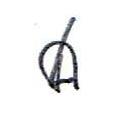 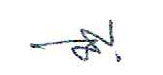 หมวดรายจ่ายเงินรับโอนเงินรับโอนเงินรับโอนผลการเบิกจ่ายผลการเบิกจ่ายหมายเหตุหมวดรายจ่ายงบประมาณ (บาท)โอนเพิ่มเติม(ระหว่างเดือน)(บาท)รวมงบประมาณ(บาท)ผลการเบิกจ่ายผลการเบิกจ่ายหมายเหตุหมวดรายจ่ายงบประมาณ (บาท)โอนเพิ่มเติม(ระหว่างเดือน)(บาท)รวมงบประมาณ(บาท)เบิก (บาท)ร้อยละหมายเหตุงบดำเนินงาน20,040,918 - 20,040,918 14,743,645.89 73.57 งบลงทุน804,000 - 804,000 804,000 100 รวม20,844,918 - 20,844,918 15,547,645.89 74.59 หมวดรายจ่ายงบประมาณ(บาท)เบิกจ่าย(บาท)ร้อยละงบดำเนินงาน---งบลงทุน---รวม---หมวดรายจ่ายงบประมาณ(บาท)เบิกจ่าย(บาท)ร้อยละงบดำเนินงาน---งบลงทุน---รวม---อำเภอจำนวนองค์กรปกครองส่วนท้องถิ่น (แห่ง)จำนวนตัวอย่างจำนวนตัวอย่างจำนวนตัวอย่างจำนวนตัวอย่างจำนวนตัวอย่างจำนวนตัวอย่างอำเภอจำนวนองค์กรปกครองส่วนท้องถิ่น (แห่ง)หัวสุนัขหรือแมวส่งคงเหลือหัวสัตว์ชนิดอื่นๆส่งคงเหลือเมือง1412111220ท่าอุเทน9862110โพนสวรรค์8707101ศรีสงคราม10862202บ้านแพง6532101นาหว้า7624101นาทม3360000ปลาปาก9990000เรณูนคร9990000ธาตุพนม121091202นาแก131174202วังยาง3340000